Studie- en vakboeken DediconUitgekomen kwartaal 1 2020Bevat alle brailleboeken die in de periode januari t/m maart 2020 aan de collectie van Dedicon zijn toegevoegd.Over deze lijstDeze lijst bevat de brailleboeken van Dedicon Educatief die in het eerste kwartaal van 2020 aan de collectie van Dedicon zijn toegevoegd. De lijst bevat informatieve boeken voor volwassenen. De boeken zijn gesorteerd op achternaam van de auteur. De volgende gegevens zijn opgenomen:Auteur en titelEen korte inhoudomschrijving (indien beschikbaar)Het jaar van uitgaveOpleidingsniveau (mbo, hbo of wo)Het boeknummerAanduiding van het genre ‘niet’, omdat het gaat om informatieve boekenAanduiding V (voor volwassenen)Aanduiding 1 of meer br = braillebanden (omvang van het boek)N.B. De boekgegevens worden rechtstreeks geleverd door Dedicon Educatief en niet gewijzigd voor de configuratie naar dit bestand. Dit bestand is met de grootst mogelijke zorg opgesteld, taal en spelfouten onder voorbehoud. Opgeven van boeksuggesties: Een boeksuggestie indienen doet u zo:Zoek in dit bestand.Noteer de titel, auteur en het boeknummer van het desbetreffende boek.U mailt de boeksuggestie aan klanten@passendlezen.nl met uw klantgegevens. In de onderwerpsregel noteert u (minimaal) ‘Suggestie studie- en vak’.De boeksuggestie voor het studie- en vakboek wordt door Passend Lezen in behandeling genomen. U ontvangt een terugkoppeling of het boek wel of niet in de collectie past en wordt opgenomen.Inhoud:
Over deze lijst	IIInformatieve boeken voor volwassenen	1Informatieve boeken voor volwassenenMindfulness voor kinderen
2019
s329232 niet - V - 15br  
____________________________Theorie examen D

s328892 niet - V - 1br  
____________________________Asseldonk, Gerard van / Klein in een wereldoorlog
1944/2019 Mariaheide 75 jaar bevrijd
2019
hbo,wo
s328628 niet - V - 10br  
____________________________Barton, John / De Bijbel
Het boek, de verhalen, de geschiedenis
2019
hbo,wo
s328374 niet - V - 37br  
____________________________Beek, Bram van de / Wij geloven, rooms-katholiek en protestant - één geloof
de geloofsbelijdenis van Nicea/Constantinopel
2019
hbo,wo
s328357 niet - V - 13br  
____________________________D'Hulst, Lieven / Alles verandert altijd
Voor de literair vertaler in opleiding en de beginnende en gevorderde professional bij het vertalen in en uit het Nederlands : alle belangrijke aspecten van het literair vertalen, de zakelijke en financiële aspecten, de basiskennis en vaardigheden, de algemene kernbegrippen en uitdagingen, het vertalen van de traditionele literaire genres, maar ook van kinder- en jeugdliteratuur, literaire non-fictie en filosofie, en de &#039;nazorg&#039; in de vorm van revisie, marketing en promotie.
2019
hbo,wo
s329226 niet - V - 14br  
____________________________Hal?k, Tomá / Niet zonder hoop
Filosofisch-theologische beschouwingen door de rooms-katholieke priester over de actuele religieuze cultuur, met veel aandacht voor het oudtestamentische boek Job en het mysterie van het kwaad
2019
hbo,wo
s328356 niet - V - 8br  
____________________________Heuvel, Frank van den / Een vitale rechtsstaat
grondslag, kwetsbaarheid, weerbaarheid
2019
hbo,wo
s328373 niet - V - 6br  
____________________________Lenarduzzi, Carolina / Katholiek in de Republiek
de belevingswereld van een religieuze minderheid 1570-1750
2019
hbo,wo
s328354 niet - V - 23br  
____________________________Naaijkens, Ton / De slag om Shelley en andere essays over vertalen
Essays over het vertalen van literaire teksten
2002
hbo,wo
s328575 niet - V - 11br  
____________________________Osterwalder, A / Business Model Generatie : een handboek voor visionairs, game changers en uitdagers
2014
hbo,wo
s328920 niet - V - 13br  
____________________________Van Belle, Dieter / Maak ze tot kinderen van Uw volk
Liturgie en de pastoraal van de kinderdoop
2018
hbo,wo
s328339 niet - V - 9br  
____________________________Van Laer, Werner / Een regenboog van vernieuwing
Dit boek schetst de actuele situatie van de Kerk in Europa
2019
hbo,wo
s328363 niet - V - 26br  
____________________________White, Michael / Rebuilt
samen bouwen aan een vitale parochiegemeenschap
2019
hbo,wo
s328375 niet - V - 14br  
____________________________Winder, Simon / Lotharingia
Persoonlijke visie op de geschiedenis van het gebied tussen Frankrijk en Duitsland, vanaf de Lage Landen tot aan de Bodensee, vanaf de prehistorie tot aan de Tweede Wereldoorlog
2019
hbo,wo
s328361 niet - V - 26br  
____________________________Bibliotheekservice Passend LezenPostbus 840102508 AA Den HaagTel.: 	070 - 338 15 00E-mail: 	klanten@passendlezen.nlWebsite:	www.passendlezen.nl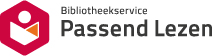 